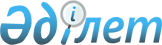 "Рентабельділігі төмен кен орындары санатына жатқызылған пайдалы қазбалардың кең таралғандарын қоспағанда, қатты түрлері кен орындарының (кен орындары тобының, кен орнының бір бөлігінің) тізбесін бекіту және Қазақстан Республикасы Үкіметінің кейбір шешімдерінің күші жойылды деп тану туралы" Қазақстан Республикасы Үкіметінің 2018 жылғы 17 қыркүйектегі № 569 қаулысына толықтырулар енгізу туралыҚазақстан Республикасы Үкіметінің 2020 жылғы 13 шiлдедегi № 440 қаулысы.
      Қазақстан Республикасының Үкіметі ҚАУЛЫ ЕТЕДІ:
      1. "Рентабельділігі төмен кен орындары санатына жатқызылған пайдалы қазбалардың кең таралғандарын қоспағанда, қатты түрлері кен орындарының (кен орындары тобының, кен орнының бір бөлігінің) тізбесін бекіту және Қазақстан Республикасы Үкіметінің кейбір шешімдерінің күші жойылды деп тану туралы" Қазақстан Республикасы Үкіметінің 2018 жылғы 17 қыркүйектегі № 569 қаулысына (Қазақстан Республикасының ПҮАЖ-ы, 2018 ж., № 53-54, 286-құжат) мынадай толықтырулар енгізілсін:
      көрсетілген қаулымен бекітілген рентабельділігі төмен кен орындары санатына жатқызылған пайдалы қазбалардың кең таралғандарын қоспағанда, қатты түрлерi кен орындарының (кен орындары тобының, кен орнының бір бөлігінің) тізбесі:
      мынадай мазмұндағы реттік нөмірлері 3, 4, 5 және 6-жолдармен толықтырылсын:
      "
      2. Осы қаулы алғашқы ресми жарияланған күнінен бастап қолданысқа енгізіледі.
					© 2012. Қазақстан Республикасы Әділет министрлігінің «Қазақстан Республикасының Заңнама және құқықтық ақпарат институты» ШЖҚ РМК
				
3.
Саяқ-1
1998 жылғы 18 қыркүйектегі № 243
мыс
1,5 %
"Қазақмыс" корпорциясы" жауапкершілігі шектеулі серіктестігі
2020 жылғы 1 қаңтардан бастап 2021 жылғы 1 қаңтарға дейін
3.
Саяқ-1
1998 жылғы 18 қыркүйектегі № 243
күміс
1,6 %
"Қазақмыс" корпорциясы" жауапкершілігі шектеулі серіктестігі
2020 жылғы 1 қаңтардан бастап 2021 жылғы 1 қаңтарға дейін
3.
Саяқ-1
1998 жылғы 18 қыркүйектегі № 243
алтын
2,0 %
"Қазақмыс" корпорциясы" жауапкершілігі шектеулі серіктестігі
2020 жылғы 1 қаңтардан бастап 2021 жылғы 1 қаңтарға дейін
4.
Шатыркөл
2000 жылғы 4 желтоқсандағы № 583
мыс
1,8 %
"Қазақмыс" корпорциясы" жауапкершілігі шектеулі серіктестігі
2020 жылғы 1 қаңтардан бастап 2021 жылғы 1 қаңтарға дейін
4.
Шатыркөл
2000 жылғы 4 желтоқсандағы № 583
күміс
1,5 %
"Қазақмыс" корпорциясы" жауапкершілігі шектеулі серіктестігі
2020 жылғы 1 қаңтардан бастап 2021 жылғы 1 қаңтарға дейін
4.
Шатыркөл
2000 жылғы 4 желтоқсандағы № 583
алтын
1,5 %
"Қазақмыс" корпорциясы" жауапкершілігі шектеулі серіктестігі
2020 жылғы 1 қаңтардан бастап 2021 жылғы 1 қаңтарға дейін
5.
Арқалық, Солтүстік, Төменгі Ашут, Жоғарғы Ашут, Үштөбе
1998 жылғы 29 мамырдағы № 188
алюминий
0 %
"Қазақстан алюминийі" акционерлік қоғамы
2020 жылғы 1 қаңтардан бастап 2021 жылғы 1 қаңтарға дейін
5.
Арқалық, Солтүстік, Төменгі Ашут, Жоғарғы Ашут, Үштөбе
1998 жылғы 29 мамырдағы № 188
галий
0%
"Қазақстан алюминийі" акционерлік қоғамы
2020 жылғы 1 қаңтардан бастап 2021 жылғы 1 қаңтарға дейін
6.
Шығыс Аят
2006 жылғы 26 шілдедегі № 2119
алюминий
0 %
"Қазақстан алюминийі" акционерлік қоғамы
2020 жылғы 1 қаңтардан бастап 2021 жылғы 1 қаңтарға дейін
6.
Шығыс Аят
2006 жылғы 26 шілдедегі № 2119
галий
0 %
"Қазақстан алюминийі" акционерлік қоғамы
2020 жылғы 1 қаңтардан бастап 2021 жылғы 1 қаңтарға дейін
6.
Шығыс Аят
2006 жылғы 26 шілдедегі № 2119
ванадий
0 %
"Қазақстан алюминийі" акционерлік қоғамы
2020 жылғы 1 қаңтардан бастап 2021 жылғы 1 қаңтарға дейін".
      Қазақстан Республикасының
Премьер-Министрі 

А. Мамин
